UITNODIGING   Ledenvergadering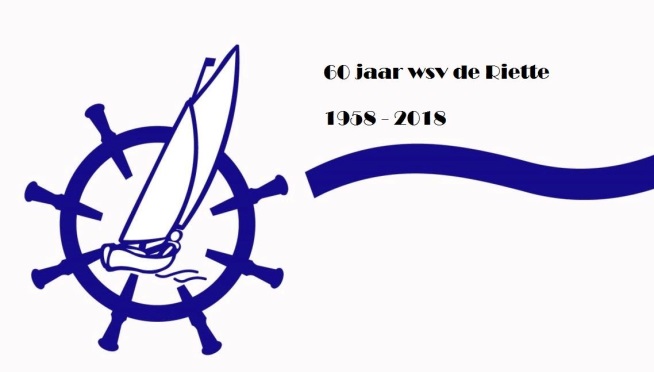 Aan de leden van Water Sport Vereniging “De Riette”Het bestuur van WSV “De Riette” nodigt u uit tot het bijwonen van de jaarlijkse Algemene Vergadering op:maandag 16 april 2018 om 20.00 uur in ons clubgebouw. (geopend vanaf 19.30 uur)AGENDAOpening, vaststellen agenda en mededelingenNotulen algemene ledenvergadering van april 2017Gepubliceerd clubblad mei 2017 en ter inzage in het clubgebouwIngekomen stukkenVerslag Secretaris jaaroverzicht (ter inzage in het clubgebouw)BTW op ligplaatsenToelichting van de penningmeester over door de overheid opgelegde BTW plicht en de daarbij horende criteriaVerslag Penningmeester (ter inzage in clubgebouw en bij de bestuursleden)Goedkeuren jaarcijfers 2017Begroting 2018Verhoging stroom bijdrage (door verlies zgn. ecotax)Boten tot 6.50 m 		van 11.33 euro naar 15.00 euro Boten groter dan 6.50 m	van 27.33 euro naar 32.50 euroKascommissieVerslag VerkiezingHuurovereenkomst Haventerrein met de Gemeente KampenToelichting voorzitter over het overleg Hanze stichting en Gemeente  en de stand van zaken op dit momentAsbestsanering en herbouw werkloods in najaar 2018Bestuursverkiezing:Aftredend en niet herkiesbaar:Jan DienderAftredend en herkiesbaarRonald DijkhofJohan WezenbergLeden die een kandidaat of zichzelf beschikbaar willen stellen voor een bestuursfunctie kunnen dit schriftelijk,  tenminste vijf dagen vóór de vergadering, indienen bij de secretaris.in een door tenminste vijf leden getekend stuk, vergezeld van bewilligingverklaringen (statuten artikel 11)Aanvulling in het Huishoudelijk ReglementBijdragen en liggeldenVermelden van de opslag bij de breedte van de ligplaatsen. (10 cm bij kleine palen, 15 cm bij grote palen)Toelichting: dit gebeurt altijd al bij de facturering. De opslag voor plaats op de Loswal is wel vermeld in het HR. Hiermee wordt ook de haven vermeld en daarmee onduidelijkheid weggenomen.	Winterberging op de LoswalAanpassen van de tekst hijskosten per keerMotorjachten en zeiljachten: “35 euro” wijzigen in“ geldende prijs” Toelichting: mochten de kraankosten stijgen, dan zouden, bij de vermelding 35 euro, de meerkosten voor rekening van de vereniging zijn.Vaststellen Bestuursreglement (alcohol in sportkantines)(Ter inzage via de verenigings-website www.wsvderiette.nl )Het bestuur legt het bestuursreglement voor ter vaststellingToelichting: het hebben van dit reglement is een wettelijke verplichting. Het reglement is conform het concept van NOC / ISFPauzeRondvraag: (schriftelijk indienen tijdens de pauze)PrivacywetgevingToelichting op de wijziging in de privacy wetgeving in 2018  Sluiting vergaderingMet vriendelijke groet,Het bestuur.